Муниципальное бюджетное общеобразовательное учреждение «Кириковская средняя школа»РАБОЧАЯ ПРОГРАММАпо курсу «Индивидуальное и групповое проектирование » для учащихся 8 класса муниципального бюджетного общеобразовательного учреждения «Кириковская средняя школа»Составил:              учитель высшей квалификационной категории Ивченко Олег Владимирович2020-2021 учебный год.Пояснительная записка.    Настоящая рабочая программа  по курсу «Индивидуальное и групповое проектирование» составлена на основании учебного плана 5-9 классов муниципального бюджетного общеобразовательного учреждения «Кириковская средняя школа» на  2020-2021 учебный год в режиме пятидневной рабочей недели, основной образовательной программы основного общего образования муниципального бюджетного общеобразовательного учреждения «Кириковская средняя школа» в редакции от 06.03.2019 года, утвержденной приказом по учреждению № 71-ОД от 07.03.2019 федерального государственного образовательного стандарта основного общего образования, утвержденного Приказом Министерства образования и науки Российской Федерации от 17.12.2010 № 1897, устава школы, Положения о формах, периодичности и порядке проведения промежуточной аттестации учащихся муниципального бюджетного общеобразовательного учреждения «Кириковская средняя школа», положения о рабочей программе педагога  муниципального бюджетного общеобразовательного учреждения «Кириковская средняя  школа» реализующего предметы, курсы и дисциплины общего образования от 30 мая 2019 года.    Успех в современном мире во многом определяется способностью человека организовать свою жизнь: определить цели, найти и привлечь необходимые ресурсы, наметить план действий и, осуществив его, проанализировать, удалось ли достичь поставленных целей. Многочисленные исследования, проведенные как в нашей стране, так и за рубежом, показали, что большинство современных лидеров в политике, бизнесе, искусстве, спорте - люди, обладающие проектным типом мышления. Сегодня в школе есть все возможности для развития проектного мышления с помощью особого вида деятельности учащихся - проектной деятельности. Разработанный еще в первой половине XX века метод проектов вновь становится актуальным в современном информационном обществе.    Курс «Индивидуальное и групповое проектирование» в рамках реализации ФГОС ОО направлен на развитие у обучающихся 8 класса навыков индивидуального и группового проектирования с помощью привлечения знаний по нескольким учебным предметам с целью продемонстрировать свои достижения в самостоятельном освоении содержания и методов избранных областей знаний и видов деятельности и способность проектировать и осуществлять целесообразную и результативную деятельность (учебно-познавательную, конструкторскую, социальную, художественно-творческую, иную).    Курс «Индивидуальное и групповое проектирование» включает в себя требования по следующим направлениям:- организация проектной деятельности;- содержание и направленность проекта;- защита проекта;- критерии оценки проектной деятельности.    Для обеспечения выполнения  требований Стандарта при разработке данной программы предусмотрены следующие цели:1. Освоение  знаний   по основам проектной деятельности; 2. Овладение умениями:- планировать учебное исследование и учебный проект;- работать с различными источниками информации;- аргументировать выбор темы проекта;- выбирать методы, соответствующие рассматриваемой проблеме;- выдвигать гипотезу;- систематизировать полученную информацию и оформлять ее в соответствии с требованиями;- презентации и защиты проведенного исследования.Задачи:- формирование умений самостоятельно приобретать и применять знания, полученные на занятиях по индивидуальному и групповому проктированию;- приобретение навыков социального и учебно-исследовательского проектирования;- обеспечение планируемых результатов по достижению обучающимися целевых установок, знаний, умений, навыков, компетенций и компетентностей;- развитие мышления обучающихся;- становление и развитие личности в её индивидуальности, самобытности;- формирование общей культуры;-духовно-нравственное, гражданское, социальное, личностное и интеллектуальное развитие, - самосовершенствование обучающихся, обеспечивающее их социальную успешность, развитие творческих способностей;-профессиональная ориентация обучающихся;- сохранение и укрепление физического, психологического, духовно-нравственного и социального здоровья обучающихся. В основе реализации программы «Индивидуальное и групповое проектирование»  лежит системно-деятельностный подход, который предполагает: - воспитание и развитие качеств личности, отвечающих требованиям  информационного общества;- формирование соответствующей целям общего образования социальной среды развития обучающихся в системе образования, переход к стратегии социального проектирования и конструирования на основе разработки содержания и технологий образования; - ориентацию на достижение цели и основного результата образования – готовности личности к саморазвитию и непрерывному образованию;- разнообразие индивидуальных образовательных траекторий и индивидуального развития каждого обучающегося.  Программа рассчитана к реализации в 8 классе муниципального бюджетного общеобразовательного учреждения «Кириковская средняя школа» в течение 35 часов. По одному часу в неделю.Планируемые результаты освоения курса.     В процессе изучения курса «Индивидуальное и групповое проектирование» обучающиеся приобретут опыт проектной деятельности, который способствует воспитанию самостоятельности, инициативности, ответственности, повышению мотивации и эффективности учебной деятельности; в ходе реализации исходного замысла на практическом уровне овладеют умением выбирать адекватные стоящей задаче средства, принимать решения.    На этапе планирования и выполнения учебных исследований обучающиеся освоят умение оперировать гипотезами как отличительным инструментом научного рассуждения, приобретут опыт решения интеллектуальных задач на основе мысленного построения различных предположений и их последующей проверки.                         В результате целенаправленной учебной деятельности, осуществляемой в форме учебного исследования, учебного проекта, в ходе освоения системы научных понятий у учеников будут заложены:- потребность вникать в суть изучаемых проблем, ставить вопросы, затрагивающие основы знаний, личный, социальный, исторический жизненный опыт; - основы критического отношения к знанию, жизненному опыту; - основы ценностных суждений и оценок;- основы понимания принципиальной ограниченности знания, существования различных точек зрения, взглядов, характерных для разных социокультурных сред, эпох; - учащиеся усовершенствуют технику чтения и приобретут навык осмысленного чтения; овладеют основными стратегиями чтения различных видов литературы и будут способны выбрать стратегию чтения, отвечающую конкретной учебной задаче.        Непосредственными результатами проектной деятельности будут являться:- письменные работы (эссе, реферат, аналитические материалы, обзорные материалы, отчеты о проведенных исследованиях…);- художественные творческие работы (в области литературы, музыки, изобразительного искусства экранных искусств), представленная в виде прозаического или стихотворного произведения, инсценировки, компьютерной анимации;- материальный объекты, макеты конструкторских изделий;- отчетные материалы по социальному проекту, которые могут включать текст и мультимедийные продукты.    В состав материалов, которые должны быть подготовлены по завершению проекта для его защиты, включаются:  1. выносимый на защиту продукт проектной деятельности, представленный в одной из описанных выше форм;  2. подготовленная обучающимся краткая пояснительная записка к проекту (объемом не более 1 машинописной станицы) с указанием следующих пунктов:- тема, цель и назначение проекта;- краткое описание хода выполнения проекта и полученных результатов;- списка использованных источников;- для конструкторских проектов представляется пояснительная записка с описание особенностей конструкторских решений; для социальных – описание эффектов от реализации проекта.3. краткий отзыв руководителя, содержащий краткую характеристику работы обучающегося в ходе выполнения проекта (инициативность, самостоятельность, ответственность, исполнительская дисциплина).    Кроме того, в рамках когнитивного компонента будут сформированы личностные УУД:- знание положений Конституции РФ, основных прав и обязанностей гражданина;- знание о своей этнической принадлежности, освоение национальных ценностей, культуры;- освоение общекультурного наследия России и общемирового культурного наследия;- ориентация в системе моральных норм и ценностей и их иерархизация, понимание конвенционального характера морали;- основы социально-критического мышления, ориентация в особенностях социальных отношений и взаимодействий;- экологическое сознание, признание высокой ценности жизни во всех ее проявлениях; знание основных принципов и отношения к природе; знание основ здорового образа жизни и здоровьесберегающих технологий.    В рамках ценностного и эмоционального компонентов будут сформированы:- гражданский патриотизм, любовь к Родине;- уважение к истории, культурным  и историческим памятникам;- эмоционально положительное принятие своей этнической идентичности;- уважение к другим народам России и мира и принятие их, межэтническая толерантность, готовность к равноправному сотрудничеству;- уважение к личности и ее достоинствам;- уважение к ценностям семьи, любовь к природе, признание ценности здоровья, своего и других людей, оптимизм в восприятии мира;-  потребность в самовыражении и самореализации, социальном признании;- позитивная моральная самооценка и моральные чувства.    В рамках деятельностного (поведенческого) компонента будут сформированы:- умение вести диалог на основе равноправных отношений и взаимного уважения и принятия; умение конструктивно разрешать конфликты;- умение строить жизненные планы с учетом конкретных социально-исторических, политических и экономических условий;- устойчивый познавательный интерес и становление смыслообразующей функции познавательного мотива;- готовность к выбору профильного образования.    Регулятивные УУДУченик научится:- целеполаганию, включая постановку новых целей, преобразование практической задачи в познавательную;  - самостоятельно анализировать условия достижения цели;- планировать пути достижения целей;- устанавливать целевые приоритеты;- уметь самостоятельно контролировать свое время и управлять им;- принимать решение в проблемной ситуации на основе переговоров;- осуществлять контроль по результату и по способу действия;- адекватно самостоятельно оценивать правильность выполнения действия и вносить необходимые коррективы в их выполнение.Коммуникативные УУДУченик научится:- формулировать собственное мнение и позицию, аргументировать и координировать ее с позициями партнеров;- устанавливать и сравнивать разные точки зрения, прежде чем принимать решение и делать выбор;- аргументировать свою точку зрения;- задавать вопросы, необходимые для организации собственной деятельности и сотрудничества;- осуществлять взаимный контроль и оказывать в сотрудничестве необходимую взаимопомощь;- адекватно использовать речь для планирования и регуляции своей деятельности;- владеть устной и письменной речью; строить монологическое контекстное высказывание;- организовывать и планировать учебное сотрудничество с учителем и сверстниками, определять цели и способы взаимодействия;- осуществлять контроль, коррекцию, оценку действий партнера, уметь убеждать;- работать в группе – устанавливать рабочие отношения, эффективно сотрудничать;- основам коммуникативной рефлексии.Познавательные УУДУченик научится:- основам реализации проектно-исследовательской деятельности;- проводить наблюдение и эксперимент под руководством учителя;- осуществлять расширенный поиск информации с использованием ресурсов библиотек и Интернета;- устанавливать причинно-следственные связи;- строить логическое рассуждение, включающее установление причинно-следственных связей;- объяснять явления, процессы, связи и отношения, выявляемые в ходе исследования;- структурировать тексты, включая умение выделять главное и второстепенное, главную идею текста, выстраивать последовательность описываемых событий;- ставить проблему, аргументировать ее актуальность;самостоятельно проводить исследование на основе применения методов - наблюдения и эксперимента;- выдвигать гипотезы;- организовывать исследование с целью проверки гипотезы;- делать умозаключения и выводы на основе аргументации;- осознавать свою ответственность за достоверность полученных знаний, за качество выполненного проекта.     Система оценки достижения планируемых результатов  при изучении курса «Индивидуальный проект»В соответствии с требованиями Стандарта система оценки достижения планируемых результатов  при изучении курса «Индивидуальное и групповое проектирование» предполагает вовлеченность в оценочную деятельность как педагогов, так и обучающихся.    Критерии оценки проектной деятельности.При выставлении оценки за результат проектной деятельности следует учесть, что работа должна иметь практическую направленность.                   Оценивание результатов проектной деятельности обучающихся осуществляется по следующим критериям:- способность к самостоятельному приобретению знаний и решению проблем;- сформированность предметных знаний и способов действий, проявляющаяся в умении раскрыть содержание работы;- сформированность регулятивных действий, проявляющаяся в умении самостоятельно планировать и управлять своей познавательной деятельностью во времени, использовать ресурсные возможности для достижения целей, осуществлять выбор конструктивных стратегий в трудных ситуациях;- сформированность коммуникативных действий, проявляющаяся в умении ясно изложить и оформить выполненную работу, представить ее результаты, аргументированно ответить на вопросы.     Оценка качества реализации программы.   Оценка качества реализации программы включает в себя внутреннюю оценку, предполагающую текущий контроль проекта, публичную защиту проекта обучающихся и внешнюю.     Текущий контроль проводится в счет аудиторного времени, предусмотренного на учебный предмет, в следующих формах.     Формы контроля:- устный опрос;- выполнение тестовых заданий;- письменные самостоятельные работы;- практические работы;- индивидуальные задания при работе надпроектом;- публичная защита.Внешняя оценка предполагает  представление результатов  проектной  деятельности  на различного рода конференциях (например,    «Первые шаги в науку» или иных публичных мероприятиях, включая театрализованные представления и под.Шкала оценки проекта (бальная)Оценка /отметка за проектОценка «удовлетворительно» - отметка «3» может быть поставлена за 15-18 баллов (60% -74% от максимального количества баллов).Оценка «хорошо» - отметка «4» может быть поставлена за 19-22 баллов (75% - 89% от максимального количества баллов).Оценка «отлично» - отметка «5» может быть поставлена за 23-26 баллов (более 90% от максимального количества баллов).Шкала оценки выступления (бальная)Оценка /отметка за вступлениеОценка «удовлетворительно» - отметка «3» может быть поставлена за 10-12 баллов (60% -74% от максимального количества баллов).Оценка «хорошо» - отметка «4»  может быть поставлена за 13-15 баллов (75% - 89% от максимального количества баллов).Оценка  «отлично» - отметка «5» может быть поставлена за 16-18 баллов (более 90% от максимального количества баллов).Содержание курса «Индивидуальное и групповое проектирование»    Введение – знакомство с содержанием проекта.    Проект – это образ будущего продукта; работа, направленная на решение конкретной проблемы, на достижение оптимальным способом заранее запланированного результата. Проект обязательно должен иметь ясную, реально достижимую цель. В самом общем смысле целью проекта всегда является решение исходной проблемы, но в каждом конкретном случае это решение имеет собственное неповторимое решение, имеет собственное, неповторимое воплощение. Этим воплощением является проектный продукт, который создается автором в ходе его работы и также становится средством решения проблемы проекта.     Виды проектов     По времени: краткосрочные, среднесрочные, длительный проект.     По количеству участников: индивидуальные, групповые, коллективные.     По содержанию: монопредметный, межпредметный, надпредметный.Классификация проектов по ведущим видам деятельности: -    учебные исследования;      -    информационный (сбор и обработка информации);      -    игровые (занятия в форме игры);      -    творческие проекты;     -    практико-ориентированные (практические).      Проект может включать элементы докладов, рефератов, исследований и любых других видов самостоятельной творческой работы учащихся, но только как способов достижения результата проекта.    Проектная деятельность направлена на сотрудничество педагога и учащегося (учащихся), развитие творческих способностей, является формой оценки в процессе непрерывного образования, дает возможность раннего формирования профессионально-значимых умений учащихся. Проектная технология нацелена на развитие личности школьников, их самостоятельности, творчества. Она позволяет сочетать все режимы работы: индивидуальный, парный, групповой, коллективный.     Этапы проекта     Первым этапом работы над проектом является проблематизация - необходимо оценить имеющиеся обстоятельства и сформулировать проблему. На этом этапе возникает первичный мотив к деятельности, так как наличие проблемы порождает ощущение дисгармонии и вызывает стремление ее преодолеть.      Второй этап работы - целеполагание. На этом этапе проблема преобразуется в личностно значимую цель и приобретает образ ожидаемого результата, который в дальнейшем воплотится в проектном продукте.      Важнейший этап работы над проектом – это планирование, в результате которого ясные очертания приобретает не только отдаленная цель, но и ближайшие шаги. Когда имеется план работы, в наличии ресурсы (материалы, рабочие руки, время) и понятная цель, можно приступить к работе.       Следующий этап проектного цикла - реализация имеющего плана.       Непременным условием проекта является его публичная защита, презентация результаты работы. В ходе презентации автор не только рассказывает о ходе работы и показывает ее результаты, но и демонстрирует собственные знания и опыт проблемы проекта, приобретенную компетентность. Элемент самопрезентации - важнейшая сторона работа над проектом, которая предполагает рефлексивную оценку автором всей проделанной им работы и приобретенного ее в ходе опыта.      По завершении работы необходимо сравнить полученный результат со своим замыслом, если есть возможность, внести исправления. Это этап коррекции - осмысления, анализа допущенных ошибок, попыток увидеть перспективу работы, оценки своих достижений, чувств и эмоций, возникших в ходе и по окончании работы.     Завершающий этап работы - самооценка и рефлексия.Портфолио проекта.      Составление письменного отчета о ходе реализации проекта, представление отчета в виде портфолио (титульный лист, введение, проблематика, актуальность, целеполагание, методы работы, форма проекта, результаты, фото и видео -подтверждения, иллюстрации (рисунки), компьютерная презентация).Кейс   проекта.Краткое сущностное содержание проекта с исходными личностными данными4. Тематическое планирование с указанием часов на освоение каждой темы.Необходимо 2 часа в расписание до 28.05.20205. Список литературы, используемый при оформлении рабочей программы.1. Федерального закона «Об образовании в Российской Федерации» от 29.12.2012 года № 273-ФЗ2. Федеральный государственный образовательный стандарт среднего (полного) общего образования, приказ №413 от 17.05.2012, Министерство образования и науки Российской Федерации.3. Примерная основная образовательная программа (Примерная основная образовательная программа образовательного учреждения. Основная школа/ сост. Е. С. Савинов.-М.:Просвещение,2011.-342с.-Стандарты второго поколения)4. Голуб Г.Б., Перелыгина Е.А., Чуракова О.В. Метод проектов – технология компетентностно-ориентированного образования: Методическое пособие для педагогов/Под ред.проф.Е.Я.Когана. – Самара: Учебная литература, 2009. – 176с.5. БолотовВ.А., Сериков В.В. Компетентностная модель: от идеи к образовательной программе Текст./ В.А.Болотов, В.В.Сериков // Педагогика. -2003.-№10.-С.130-139.6. Борисов П.П. Компетентностно-деятельностный подход и модернизация содержания общего образования Текст./ П.П. Борисов// Стандарты и мониторинг вобразовании.-2003.- №3. - 58-61.7. Браверманн Э.М. Развитие самостоятельности учащихся - требование нашего времени Текст. / Э.М. Браверманн //Физика в школе. - 2006. - №2. -15-19.8. Захарова И.Г. Информационные технологии в образовании: Учеб.пособие для студ.высш.пед.учеб.заведений Текст. / И.Г.Захарова. - М.: Издательскийцентр«Академия», 2003. - 192 с.9. СелевкоГ.К. Современные образовательные технологии: Учебное пособие Текст. / Г.К.Селевко. -М.: Народное образование, 1998. -256с.10. Соколова Н.В. Проблема освоения школьниками метода научного познания Текст. / Н.В. Соколова // Физика в школе. - 2007. - №6. - с.7-17СОГЛАСОВАНО: заместитель директора по учебно-воспитательной работе Сластихина Н.П. ______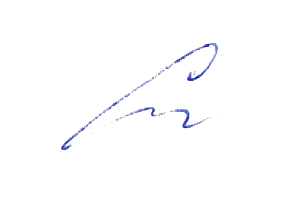 «31» августа 2020 г.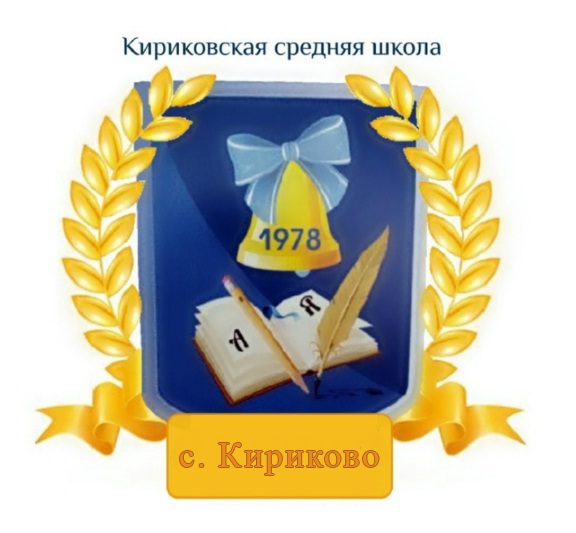 УТВЕРЖДАЮ:Директор муниципального бюджетного общеобразовательного учреждения «Кириковская средняя школа»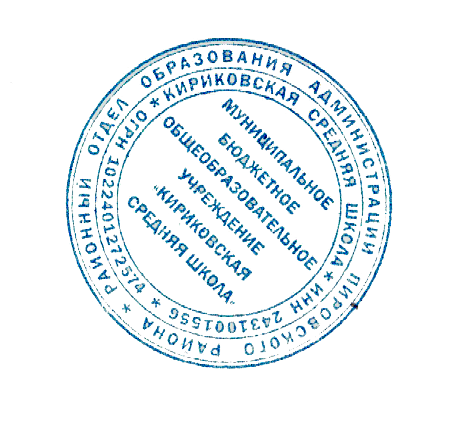 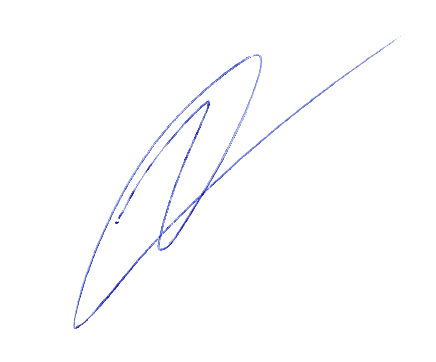  Ивченко О.В. ________«31» августа 2020 г.ШКАЛА    ОЦЕНКИ    ПРОЕКТАШКАЛА    ОЦЕНКИ    ПРОЕКТАШКАЛА    ОЦЕНКИ    ПРОЕКТАШКАЛА    ОЦЕНКИ    ПРОЕКТАОценкаПоказателиГрадацияБаллыБаллыОценка1. Обоснованность актуальности темы – целесообразность аргументов, подтверждающих актуальностьобоснована; аргументыцелесообразны221. Обоснованность актуальности темы – целесообразность аргументов, подтверждающих актуальностьобоснована; целесообразначастьаргументов111. Обоснованность актуальности темы – целесообразность аргументов, подтверждающих актуальностьнеобоснована, аргументыотсутствуют002. Конкретность, ясность формулировки цели, задач, а также их соответствие темеконкретны, ясны, соответствуют222. Конкретность, ясность формулировки цели, задач, а также их соответствие теменеконкретны, неясны или не соответствуют112. Конкретность, ясность формулировки цели, задач, а также их соответствие темецель и задачи не поставлены003. Обоснованность выбора методики работы – обеспечивает или нет достижение целицелесообразна, обеспечивает223. Обоснованность выбора методики работы – обеспечивает или нет достижение целисомнительна113. Обоснованность выбора методики работы – обеспечивает или нет достижение целиявнонецелесообразна004. Фундаментальность обзора – использование современных основополагающих (основных) работ по проблемеиспользованыосновныеработы224. Фундаментальность обзора – использование современных основополагающих (основных) работ по проблемеиспользованачастьосновныхработ114. Фундаментальность обзора – использование современных основополагающих (основных) работ по проблемеосновныеработынеиспользованы005. Всесторонность и логичность обзора – освещение значимых для достижения цели аспектов проблемыОсвещеназначительнаячастьпроблемы225. Всесторонность и логичность обзора – освещение значимых для достижения цели аспектов проблемыпроблемаосвещенафрагментарно115. Всесторонность и логичность обзора – освещение значимых для достижения цели аспектов проблемыпроблеманеосвещена006. Теоретическая значимость обзора – представлена и обоснована модель объекта, показаны её недостаткимодельполная и обоснованная226. Теоретическая значимость обзора – представлена и обоснована модель объекта, показаны её недостаткимодель неполная и слабо обоснованная116. Теоретическая значимость обзора – представлена и обоснована модель объекта, показаны её недостаткимодельобъектаотсутствует007. Доступность методик для самостоятельного выполнения автором работы (учащимся или учащимися)выполнимысамостоятельно227. Доступность методик для самостоятельного выполнения автором работы (учащимся или учащимися)выполнимыподнаблюдениемспециалиста117. Доступность методик для самостоятельного выполнения автором работы (учащимся или учащимися)выполнимытолькоспециалистом008. Логичность и обоснованность эксперимента (наблюдения), обусловленность логикой изучения объектаэкспериментлогичен и обоснован228. Логичность и обоснованность эксперимента (наблюдения), обусловленность логикой изучения объектавстречаютсяотдельныенеувязки118. Логичность и обоснованность эксперимента (наблюдения), обусловленность логикой изучения объектаэксперимент не логичен и не обоснован009. Наглядность (многообразие способов) представления результатов– графики, гистограммы, схемы, фотоиспользованывсевозможныеспособы229. Наглядность (многообразие способов) представления результатов– графики, гистограммы, схемы, фотоиспользованачастьспособов119. Наглядность (многообразие способов) представления результатов– графики, гистограммы, схемы, фотоиспользовантолькоодинспособ0010. Дискуссионность (полемичность) обсуждения полученных результатов с разных точек зрения, позицийприводятся и обсуждаются разные позиции210. Дискуссионность (полемичность) обсуждения полученных результатов с разных точек зрения, позицийразные позиции приводятся без обсуждения110. Дискуссионность (полемичность) обсуждения полученных результатов с разных точек зрения, позицийприводится и обсуждается одна позиция011. Оригинальность позиции автора – наличие собственной позиции (точки зрения) на полученные результатыпозицияавтораполностьюоригинальна211. Оригинальность позиции автора – наличие собственной позиции (точки зрения) на полученные результатыавторусовершенствуетпозициюдругого111. Оригинальность позиции автора – наличие собственной позиции (точки зрения) на полученные результатыавтор придерживается чужой точки зрения012. Соответствие содержания выводов содержанию цели и задач; оценивание выдвинутой гипотезысоответствуют; гипотезаоценивается212. Соответствие содержания выводов содержанию цели и задач; оценивание выдвинутой гипотезычастично; гипотезатолькоупоминается112. Соответствие содержания выводов содержанию цели и задач; оценивание выдвинутой гипотезыне соответствуют; гипотеза не оценивается013. Конкретность выводов и уровень обобщения – отсутствие рассуждений, частностей, общих мест, ссылок на других.выводыконкретны (нерезюме!)213. Конкретность выводов и уровень обобщения – отсутствие рассуждений, частностей, общих мест, ссылок на других.отдельныевыводынеконкретны113. Конкретность выводов и уровень обобщения – отсутствие рассуждений, частностей, общих мест, ссылок на других.выводынеконкретны0ШКАЛА  ОЦЕНКИ  ВЫСТУПЛЕНИЯШКАЛА  ОЦЕНКИ  ВЫСТУПЛЕНИЯШКАЛА  ОЦЕНКИ  ВЫСТУПЛЕНИЯШКАЛА  ОЦЕНКИ  ВЫСТУПЛЕНИЯПоказателиПоказателиГрадацияБаллыв ы с т у п л е н и е1. Соответствие сообщения заявленной теме, цели и задачам проектаСоответствует полностью2в ы с т у п л е н и е1. Соответствие сообщения заявленной теме, цели и задачам проектаЕсть несоответствия (отступления)1в ы с т у п л е н и е1. Соответствие сообщения заявленной теме, цели и задачам проектав основном несоответствует0в ы с т у п л е н и е2. Структурированность (организация) сообщения, которая обеспечивает понимание его содержанияструктурировано, обеспечивает2в ы с т у п л е н и е2. Структурированность (организация) сообщения, которая обеспечивает понимание его содержанияструктурировано, необеспечивает1в ы с т у п л е н и е2. Структурированность (организация) сообщения, которая обеспечивает понимание его содержаниянеструктурировано, необеспечивает0в ы с т у п л е н и е3. Культура выступления – чтение с листа или рассказ, обращённый к аудиториирассказ без обращения к тексту2в ы с т у п л е н и е3. Культура выступления – чтение с листа или рассказ, обращённый к аудиториирассказ с обращением к тексту1в ы с т у п л е н и е3. Культура выступления – чтение с листа или рассказ, обращённый к аудиториичтение с листа0в ы с т у п л е н и е4. Доступность сообщенияосодержаниипроекта, его целях, задачах, методахирезультатахДоступно без уточняющих вопросов2в ы с т у п л е н и е4. Доступность сообщенияосодержаниипроекта, его целях, задачах, методахирезультатахДоступно с уточняющими вопросами1в ы с т у п л е н и е4. Доступность сообщенияосодержаниипроекта, его целях, задачах, методахирезультатахНедоступно с уточняющими вопросами0в ы с т у п л е н и е5. Целесообразность, инструментальностьнаглядности, уровень её использованияцелесообразна2в ы с т у п л е н и е5. Целесообразность, инструментальностьнаглядности, уровень её использованияЦелесообразность сомнительна1в ы с т у п л е н и е5. Целесообразность, инструментальностьнаглядности, уровень её использованиянецелесообразна0в ы с т у п л е н и е6. Соблюдение временного регламента сообщения (не более 7 минут)соблюдён (непревышен)2в ы с т у п л е н и е6. Соблюдение временного регламента сообщения (не более 7 минут)превышениебеззамечания1в ы с т у п л е н и е6. Соблюдение временного регламента сообщения (не более 7 минут)превышение с замечанием0д искуссия 7. Чёткость и полнота ответов на дополнительные вопросы по существу сообщениявсеответычёткие, полные2д искуссия 7. Чёткость и полнота ответов на дополнительные вопросы по существу сообщенияНекоторые ответы нечёткие1д искуссия 7. Чёткость и полнота ответов на дополнительные вопросы по существу сообщенияВсе ответы нечёткие/неполные0д искуссия 8. Владение специальной терминологией по теме проекта, использованной в сообщениивладеетсвободно2д искуссия 8. Владение специальной терминологией по теме проекта, использованной в сообщениииногдабылнеточен, ошибался1д искуссия 8. Владение специальной терминологией по теме проекта, использованной в сообщенииневладеет0д искуссия 9. Культурадискуссии– умение понять собеседника и аргументировано ответить на его вопросыответилнавсевопросы2д искуссия 9. Культурадискуссии– умение понять собеседника и аргументировано ответить на его вопросыответил на бóльшую часть вопросов1д искуссия 9. Культурадискуссии– умение понять собеседника и аргументировано ответить на его вопросынеответилнабóльшуючастьвопросов0№ п/пРаздел курсаКол-во часов1Введение 12Виды проектов13Этапы проекта  194Портфолио проекта65Презентация портфолио проекта  26Кейс проекта  27Подготовка к защите проекта  28Защита проекта3ИТОГО:ИТОГО:35№п/пТемаКол-во часовДата1.Проект? Проект!Научные исследования и наша жизнь.102.09.20202-3Как выбрать тему проекта? Обсуждение и выбор тем исследования.209.09.202016.09.20204.Как выбрать друга по общему интересу? (группы по интересам)123.09.20205-6.Какими могут быть  проекты?230.09.202007.10.20207-8.Формулирование цели, задач исследования, гипотез.214.10.202021.10.20209-10.Планирование работы.211.11.202018.11.202011-13.Знакомство с методами и предметами исследования. Эксперимент познания в действии.325.11.202002.12.202009.12.202014-15.Обучение анкетированию, социальному опросу, интервьюированию.216.12.202023.12.202016-18.Работа в библиотеке с каталогами. Отбор и составление списка литературы по теме исследования.313.01.202120.01.202127.01.202119-21.Анализ прочитанной литературы.303.02.202110.02.202117.02.202122-23.Исследование объектов.224.02.202103.03.202124-25.Основные логические операции. Учимся оценивать идеи, выделять главное и второстепенное.210.03.202117.03.202126-27.Анализ и синтез. Суждения, умозаключения, выводы.231.03.202107.04.202128.Как сделать сообщение о результатах исследования114.04.202129-31Оформление работы. 321.04.202128.04.202105.05.202132-33.Работа в компьютерном классе. Оформление презентации.312.05.202119.05.202126.05.202134.Мини конференция по итогам собственных исследований135.Анализ исследовательской деятельности. Подведение итогов1Итого 35 часовИтого 35 часовИтого 35 часовИтого 35 часов